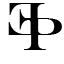 Onde evitare d’incorrere nelle conseguenze p.p. dall’art. 28 Cost. (per i militari art. 4 della legge 11/07/1978 n. 382 – art. 25 del Regolamento di disciplina delle Forze Armate, varato con DPR n. 545 del 1986), s’informano tutte le FFd’O che il «Free Pass (Documento sostitutivo della certificazione verde "Green-Pass")» redatto da Comicost https://blog.comicost.it/?p=2859 è valido a tutti gli effetti di legge.Si voglia pertanto prenderne atto attraverso i seguenti 4 punti:1) DECRETO-LEGGE 23 luglio 2021, n. 105  art. 4 (Modifiche al decreto-legge 22 aprile 2021, n. 52): “2) il comma 9 è sostituito dal seguente”: «9. Le  disposizioni  dei  commi  da  1  a  8  continuano  ad applicarsi ove compatibili con i regolamenti (UE) 2021/953 e 2021/954 del Parlamento europeo e del Consiglio del 14 giugno 2021»https://www.gazzettaufficiale.it/eli/id/2021/07/23/21G00117/sg2) REGOLAMENTO (UE) 2021/953 DEL PARLAMENTO EUROPEO E DEL CONSIGLIO del 14 giugno 2021 Considerando 36: «(36) È necessario evitare la discriminazione diretta o indiretta di persone che non sono vaccinate, per esempio per motivi medici, perché non rientrano nel gruppo di destinatari per cui il vaccino anti COVID-19 è attualmente somministrato o consentito, come i bambini, o perché non hanno ancora avuto l'opportunità di essere vaccinate. [Grave OMISSIONE nel testo in italiano si veda punto 3] Pertanto il possesso di un certificato di vaccinazione, o di un certificato di vaccinazione che attesti l'uso di uno specifico vaccino anti COVID-19, non dovrebbe costituire una condizione preliminare per l'esercizio del diritto di libera circolazione o per l'utilizzo di servizi di trasporto passeggeri transfrontalieri quali linee aeree, treni, pullman, traghetti o qualsiasi altro mezzo di trasporto. Inoltre, il presente regolamento non può essere interpretato nel senso che istituisce un diritto o un obbligo a essere vaccinati».https://eur-lex.europa.eu/legal-content/IT/TXT/PDF/?uri=CELEX:32021R0953&from=IT 3) Rettifica del regolamento (UE) 2021/953 del Parlamento europeo e del Consiglio, del 14 giugno 2021, su un quadro per il rilascio, la verifica e l'accettazione di certificati interoperabili di vaccinazione, di test e di guarigione in relazione alla COVID- 19 (certificato COVID digitale dell'UE) per agevolare la libera circolazione delle persone durante la pandemia di COVID-19 https://eur-lex.europa.eu/legal-content/EN/TXT/?uri=CELEX%3A32021R0953R%2801%29Pagina 7, considerando 36, prima fraseanziché:leggasi:4) I «considerando» che precedono la parte dispositiva, motivano in modo conciso le norme essenziali dell’articolato, senza riprodurne o parafrasarne il dettato. Come dire: "tenuto conto" di un qualcosa di già regolamentato che non serve ripetere. Il “considerando 36” fa riferimento all’Assemblea Parlamentare Europea «Vaccini Covid-19: considerazioni etiche, legali e pratiche» Doc. 15212: raccolta di emendamenti scritti -  Doc. 15212  26/01/2021 Versione finalehttps://pace.coe.int/en/files/28925/compendiumart 7.3.1: garantire che i cittadini siano informati che la vaccinazione NON è obbligatoria e che nessuno subisce pressioni politiche, sociali o di altro tipo per farsi vaccinare, se non lo desidera. art 7.3.2: garantire che nessuno venga discriminato per non essere stato vaccinato, per possibili rischi per la salute o per non volersi vaccinare==========Dichiarazione 7 ottobre 2021 Bruxelles
La Commissione europea ribadisce il primato del diritto dell'UE
(https://ec.europa.eu/commission/presscorner/detail/it/statement_21_5142)«La Commissione difende e ribadisce i principi fondanti dell'ordinamento giuridico dell'Unione, ossia:il diritto dell'UE prevale sul diritto nazionale, anche sulle disposizioni costituzionali;tutte le sentenze della Corte di giustizia sono vincolanti per tutte le autorità degli Stati membri, compresi gli organi giurisdizionali nazionali.L'Unione europea è una comunità di valori e di diritto che devono essere rispettati in tutti gli Stati membri. I diritti dei cittadini europei sanciti dai trattati devono essere tutelati, a prescindere dal luogo in cui possono essere trattati nell'Unione europea».«(36)È necessario evitare la discriminazione diretta o indiretta di persone che non sono vaccinate, per esempio per medici, perché non rientrano nel gruppo di destinatari per cui il vaccino anti COVID-19 ancora avuto l'opportunità di essere vaccinate. pertanto…»«(36)È necessario evitare la discriminazione diretta o indiretta di persone che non sono vaccinate, per esempio per medici, perché non rientrano nel gruppo di destinatari per cui il vaccino anti COVID-19 è somministrato motivi o consentito, come i bambini, o perché non hanno ancora avuto l'opportunità di essere vaccinate o hanno scelto di non essere vaccinate. pertanto…».